ПРОЄКТВиконавчий комітет Нетішинської міської радиХмельницької областіР І Ш Е Н Н Я___.03.2023					Нетішин				  № ____/2023Про проведення публічних закупівель товарів, робіт і послуг в умовах воєнного стануВідповідно до статті 40, пункту 3 частини 4 статті 42 Закону України «Про місцеве самоврядування в Україні», Закону України «Про публічні закупівлі», Указу Президента України від 24 лютого 2022 року № 64/2022 «Про введення воєнного стану в Україні», зі змінами, постанови Кабінету Міністрів України від 12 жовтня 2022 року № 1178 «Про затвердження особливостей здійснення публічних закупівель товарів, робіт і послуг для замовників, передбачених Законом України «Про публічні закупівлі», на період дії правового режиму воєнного стану в Україні та протягом 90 днів з дня його припинення або скасування», зі змінами, з метою своєчасного виконання заходів програми національного спротиву Нетішинської міської територіальної громади щодо захисту національних інтересів України, забезпечення потреб безпеки і оборони, ефективного та результативного використання коштів міської територіальної громади, виконавчий комітет Нетішинської міської ради                        в и р і ш и в:1. Визначити перелік та обсяги закупівель товарів робіт і послуг в умовах воєнного стану, що здійснюються без застосування відкритих торгів та/або електронного каталогу для закупівлі товару, відповідно до підпункту 1 та підпункту 4 пункту 13 Особливостей здійснення публічних закупівель товарів, робіт і послуг для замовників, передбачених Законом України «Про публічні закупівлі», на період дії правового режиму воєнного стану в Україні та протягом 90 днів з дня його припинення або скасування, згідно з додатком.2. Установити, що за результатами закупівлі, здійсненої відповідно до цього пункту, замовники (виконавчий комітет Нетішинської міської ради, його структурні підрозділи та самостійні управління, комунальні підприємства Нетішинської міської ради) оприлюднюють в електронній системі закупівель звіт про договір про закупівлю, укладений без використання електронної системи  закупівель,  не  пізніше  ніж  через  10  робочих  днів  з  дня  укладення2такого договору та не публікують інформацію про своє місцезнаходження та/або місцезнаходження постачальників (виконавців робіт та надавачів послуг), та/або місце поставки товарів, виконання робіт чи надання послуг, оскільки поширення такої інформації несе ризики для безпеки замовника та/або постачальників (виконавців робіт та надавачів послуг).3. Контроль за виконанням цього рішення покласти на першого заступника міського голови Олену Хоменко.Міський голова 						 	Олександр СУПРУНЮК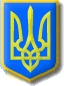 